DAVISON TOWNSHIPDowntown Development AuthorityJune 6, 20239:00 A.M.AGENDA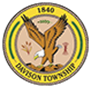 Call to orderPledge of AllegianceApprove Minutes for May 2, 2023Adopt the AgendaApprove Board BillsPublic Comment PeriodPerson wishing to address the Board shall provide their name and address.Individuals shall be allowed two (2) minutes. Associations or group representatives shall be allowed four (4) minutes.Time may not be yielded to other speakers.Comments shall be made in a professional manner.Unfinished BusinessNew BusinessApprove construction loan payoffInformational ItemsAdjourn